AUTOEVALUCIÓN DE ARTES MUSICALES 3° BASICO  SEMANA 5 DEL 27 AL 30 DE ABRILObjetivo: Comprender e identificar las cualidades del sonido (altura, timbre, intensidad, duración) para disfrutar de la música. (O.A. 1)I.- Lea cuidadosamente cada pregunta y responda marcando con un círculo la alternativa que usted considere correcta:II.- Completa el siguiente esquema: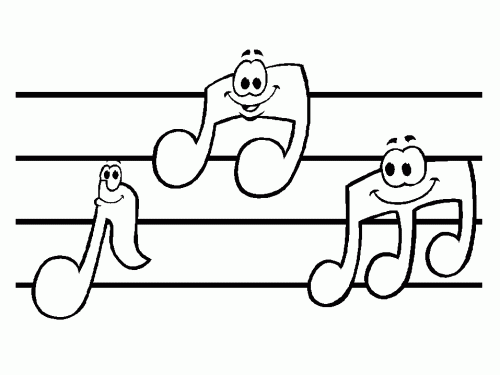 Nombres________________________________________________________________________Apellidos_______________________________________________________________________Curso:  _____________               Fecha: ________/_________/__________1.- ¿Cuál de las siguientes  afirmaciones consideras adecuada para definir el Sonido?a.-El sonido es un ruido que suena bien.b.-El sonido es la sensación auditiva que provienen de una vibración.c.- El sonido son las vibraciones irregulares que salen de un cuerpo sonoro.2.- El sonido llega a nuestro oído porque se transmite a través de:a.- Las ondas.b.- El aire.c.- La atmósfera.3.- ¿Cuándo se produce el sonido?a.- Cuando un objeto vibra.b.-Cuando alguien canta.c.- Cuando el tímpano detecta las ondas sonoras.4.- El exceso de ruido provoca:a.-Contaminación atmosférica.b.- Contaminación lumínica.c.- Contaminación acústica.5.- El Timbre es la cualidad del sonido que permite distinguir:a.- Las ondas sonoras.b.- Las voces que cantan.c.-La fuente del sonido.6.-La Intensidad es la característica que permite diferenciar :a.- los sonidos y los silencios.b.- los sonidos suaves y fuertes.c.- los sonidos graves y agudos.7.- Las características del sonido son:a.- Ritmo, melodía y armonía.b.- Sonidos agudos, graves, largos y cortos.c.- Altura, Duración, Intensidad y Timbre.8.- La Duración es la cualidad del sonido que permite distinguir los sonidos:a.- Agudos de Graves.b.- Fuertes de Suaves.c.- Largos de Cortos.